Сумська міська радаВиконавчий комітетРІШЕННЯвід                               №     			                      Редакція 1Розглянувши листи до міського голови мешканців міста Суми від 26.07.2019 Нагорної М.М., Ватажка В.В. від 29.07.2019 щодо повторного розгляду електронної петиції Воробйової Вікторії Володимирівни «СТОП ШУМ!  Заборонити використання музичної апаратури та живий спів на відкритих майданчиках ресторанного господарства біля житлових будинків», розміщеної на веб-порталі «Єдина система місцевих петицій» (http://e-dem.in.ua/sumy/Petition/View/1682) щодо забезпечення дотримання суб’єктами господарювання (закладами ресторанного господарства) ФОП Король О.В. («Гриль парк Поляна»),   ТОВ «Білопільські джерела», директор Чалий Р.О. («Тандирний двір»), ТОВ «Славіч», директор Сіренко Ю.В. («Стріха») та іншими, що знаходяться на обох берегах пішохідного мосту через річку Псел з вулиці Заливна до провулку Чугуєвського в місті Суми, Правил додержання тиші в місті Суми, затверджених рішенням Сумської міської ради від 29 серпня                   2018 року № 3797-МР та інших нормативних актів щодо захисту населення від шкідливого впливу шуму, застосування до них заходів правового характеру за ігнорування зазначених нормативних вимог, відповідно до частини другої статті 19 Конституції України, статті 6 та частини четвертої  статті 23 Господарського кодексу України, статті 231 Закону України «Про звернення громадян», пункту 4.3 розділу 4 Положення про порядок подання електронних петицій та їх розгляду органами місцевого самоврядування міста Суми, затвердженого рішенням Сумської міської ради від 25 жовтня 2017 року № 2692-МР, зважаючи на те, що згідно з абзацом другим пункту 1 частини першої статті 255 КУ про адміністративні правопорушення протоколи про порушення вимог законодавчих  та інших нормативно-правових актів щодо захисту населення від шкідливого впливу шуму чи Правил додержання тиші в населених пунктах і громадських місцях  мають право складати органи внутрішніх справ (Національна поліція), керуючись статтею 40 Закону України «Про місцеве самоврядування в Україні», виконавчий комітет Сумської міської радиВИРІШИВ:1. Не підтримувати електронну петицію Воробйової Вікторії Володимирівни «СТОП ШУМ!  Заборонити використання музичної апаратури та живий спів на відкритих майданчиках ресторанного господарства біля житлових будинків», розміщеної на веб-порталі «Єдина система місцевих петицій» (http://e-dem.in.ua/sumy/Petition/View/1682).Відділу торгівлі, побуту та захисту прав споживачів Сумської міської ради (Дубицький О.Ю.):2.1. Звернутися до управління патрульної поліції в Сумській області департаменту патрульної поліції  (Калюжний О.О.), Сумського відділу поліції ГУ Національної поліції у Сумській області (Карабуті П.І.)  щодо перевірки викладених в електронній петиції фактів порушень об’єктами ресторанного господарства, що знаходяться на обох берегах пішохідного мосту через річку Псел з вулиці Заливна до провулку Чугуєвського в місті Суми,  Правил додержання тиші в місті Суми та в разі виявлення порушень – складання протоколів про  адміністративне правопорушення з метою притягнення винних осіб до відповідальності. 2.2. Комісійно із залученням спеціалістів  державної установи  «Сумський  обласний лабораторний центр» МОЗ України (Збаражський В.П.) у найкоротший термін забезпечити проведення замірів рівня шуму у денний та нічний час на прилеглій до житлових будинків №№ 1, 1/1, 1/2, 5, 7 по вулиці Заливній  в                  м. Суми,  територіях та в разі виявлення перевищення встановлених норм, звернутися до управління патрульної поліції в Сумській області департаменту патрульної поліції  (Калюжний О.О.), Сумського відділу поліції ГУ Національної поліції у Сумській області (Карабуті П.І.)  з метою складання протоколу про адміністративне правопорушення.2.3. Провести серед закладів ресторанного господарства, розташованих на обох берегах пішохідного мосту через річку Псел з вулиці Заливна до провулку Чугуєвського в місті Суми попереджувально - роз’яснювальну роботу щодо заборони впродовж доби роботи музичних ансамблів та використання музичної апаратури на відкритих літніх майданчиках закладів ресторанного господарства, розташованих біля житлових будинків, інших вимог Правил додержання тиші в місті Суми.2.4. Повідомити Воробйову Вікторію Володимирівну про прийняте рішення.2.5. Спільно з правовим управлінням Сумської міської ради опрацювати питання внесення відповідних змін до Правил додержання тиші в місті Суми, затверджених рішенням Сумської міської ради від 29 серпня 2018 року № 3797-МР та до Положення про порядок провадження торговельної діяльності та надання послуг на території міста Суми, затвердженого рішенням виконавчого комітету Сумської міської ради від 07.09.2019 № 537 (зі змінами) щодо заборони музичних ансамблів та використання музичної апаратури на відкритих літніх майданчиках закладів ресторанного господарства.3. Організацію виконання даного рішення покласти на заступника міського голови з питань діяльності виконавчих органів ради Волошину О.М.                     			 Редакція 2Розглянувши електронну петицію Воробйової Вікторії Володимирівни «СТОП ШУМ!  Заборонити використання музичної апаратури та живий спів на відкритих майданчиках ресторанного господарства біля житлових будинків», розміщеної на веб-порталі «Єдина система місцевих петицій» (http://e-dem.in.ua/sumy/Petition/View/1682) щодо забезпечення дотримання суб’єктами господарювання (закладами ресторанного господарства) ФОП Король О.В. («Гриль парк Поляна»),   ТОВ «Білопільські джерела», директор Чалий Р.О. («Тандирний двір»), ТОВ «Славіч», директор Сіренко Ю.В. («Стріха») та іншими, що знаходяться на обох берегах пішохідного мосту через річку Псел з вулиці Заливна до провулку Чугуєвського в місті Суми, Правил додержання тиші в місті Суми та інших  нормативн-правових актів щодо  захисту населення від шкідливого впливу шуму, застосування  заходів правового характеру за ігнорування зазначених нормативних вимог,  ураховуючи  статті 182 та 255 Кодексу України про адміністративні правопорушення,   відповідно до  статті 231 Закону України «Про звернення громадян», пункту 4.3 розділу 4 Положення про порядок подання електронних петицій та їх розгляду органами місцевого самоврядування міста Суми, затвердженого рішенням Сумської міської ради від 25 жовтня 2017 року № 2692-МР, статті 45 Статуту територіальної громади міста Суми, затвердженого рішенням Сумської міської ради від 26 жовтня 2011 року № 893-МР, пунктів 3.2, 5.5, 7.2, 7.3, 7.5, 7.6 Правил додержання тиші в місті, затверджених  рішенням Сумської міської ради від 29 серпня 2018 року                               № 3797-МР Суми,  керуючись статтею 40, пунктом 2 частини другої статті 52  Закону України «Про місцеве самоврядування в Україні», виконавчий комітет Сумської міської радиВИРІШИВ:Підтримати електронну петицію Воробйової Вікторії Володимирівни «СТОП ШУМ!  Заборонити використання музичної апаратури та живий спів на відкритих майданчиках ресторанного господарства біля житлових будинків», розміщеної на веб-порталі «Єдина система місцевих петицій» (http://e-dem.in.ua/sumy/Petition/View/1682).2. Відділу торгівлі, побуту та захисту прав споживачів Сумської міської ради (Дубицький О.Ю.) повідомити Воробйову Вікторію Володимирівну про прийняте рішення.Міський голова								О.М. ЛисенкоДубицький 700-656Розіслати: згідно зі спискомЛИСТ  ПОГОДЖЕННЯдо проекту рішення виконавчого комітету Сумської міської ради«Про розгляд електронної петиції Воробйової Вікторії Володимирівни «СТОП ШУМ!  Заборонити використання музичної апаратури та живий спів на відкритих майданчиках ресторанного господарства біля житлових будинків»В.о.начальника  відділу торгівлі, побуту та захисту прав споживачів					Г.В. ДаценкоЗаступник міського голови з питаньдіяльності виконавчих органів ради				А.І. ДмітрєвскаяНачальник правового управління					О.В. ЧайченкоНачальник відділу протокольної роботи та контролю 					Л.В. МошаЗаступник міського голови,керуючий справами виконавчого комітету			С.Я. Пак		Проект рішення підготовлено з урахуванням вимог Закону України «Про доступ до публічної інформації» та Закону України «Про захист персональних даних.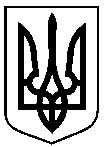 Проект оприлюднено                       «__»_________ 2019Про розгляд електронної петиції Воробйової Вікторії Володимирівни «СТОП ШУМ!  Заборонити використання музичної апаратури та живий спів на відкритих майданчиках ресторанного господарства біля житлових будинків»